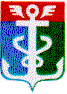 РОССИЙСКАЯ ФЕДЕРАЦИЯ
ПРИМОРСКИЙ КРАЙ
ДУМА НАХОДКИНСКОГО ГОРОДСКОГО ОКРУГАРЕШЕНИЕ__.01.2024                                                                                                                 ПРОЕКТ                 О награждении Почетной грамотой и Благодарственным письмом Думы Находкинского городского округаДума Находкинского городского округаР Е Ш И Л А:Наградить Почетной грамотой Думы Находкинского городского округа:Смирнову Наталью Николаевну, заведующего муниципальным бюджетным дошкольным образовательным учреждением «Центр развития ребенка - детский сад № 27» г. Находка. Наградить Благодарственным письмом Думы Находкинского городского округа:1) акционерное общество ГРУППА КОМПАНИЙ «ПРИМОРСКИЙ ЗАВОД»;2) Савенкову Людмилу Петровну, подполковника юстиции, заместителя начальника следственного отдела ОМВД России по г. Находка - начальника отделения (начальника отделения по расследованию преступлений против собственности и совершаемых в условиях неочевидности);3) Догаева Дмитрия Викторовича, капитана полиции, старшего оперуполномоченного отдела по контролю за оборотом наркотиков ОМВД России по г. Находка;4) Михайлова Александра Сергеевича, старшего лейтенанта полиции, оперуполномоченного отдела экономической безопасности и противодействия коррупции ОМВД России по г. Находка;5) Шунину Екатерину Вячеславовну, председателя общественной организации помощи детям-сиротам «Добрые люди» Находкинского городского округа. 3. 	Настоящее решение вступает в силу со дня его принятия.Председатель Думы                                                                                          А.В. Кузнецов